Informacja o wyjaśnieniach treści SWZ	Zamawiający – Gmina Wiskitki – informuje, że w postępowaniu pn.: „Utworzenie nowych i rewitalizacja istniejących terenów zieleni w mieście Wiskitki” wpłynęły wnioski i wyjaśnienie treści SWZ, na które Zamawiający działając na podstawie art. 284 ust. 2 ustawy Prawo zamówień publicznych udziela odpowiedzi:Pytanie 1:Witam, Proszę o podanie parametrów dla nasadzeń materiału roślinnego w szczególności obwodów pni drzew przewidzianych do nasadzeń.Odpowiedź Zamawiającego:Zamawiający informuje, że jedynym parametrem przekazanym przez Zamawiającego będzie parametr obwodu projektowanych drzew – 18/20 cm.Burmistrz Miasta i Gminy Wiskitki/-/ mgr Rafał Mitura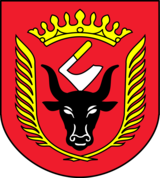 GMINA WISKITKIWiskitki, dnia 10 sierpnia 2021 r.IZRK.271.19.2021